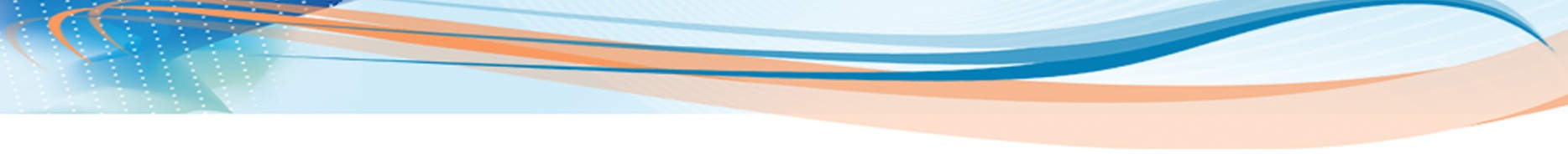 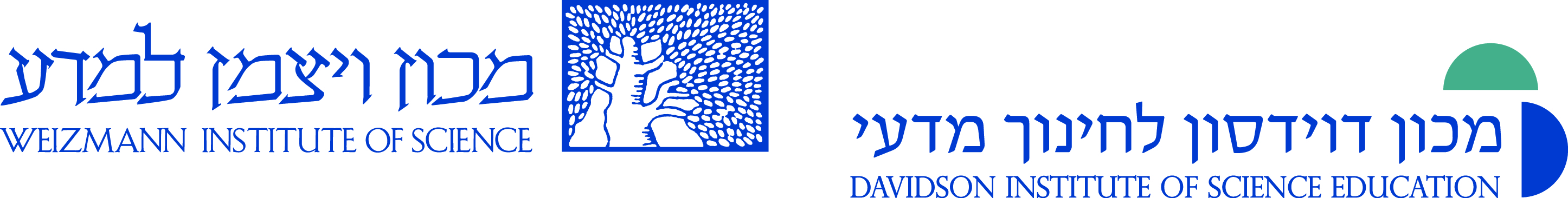 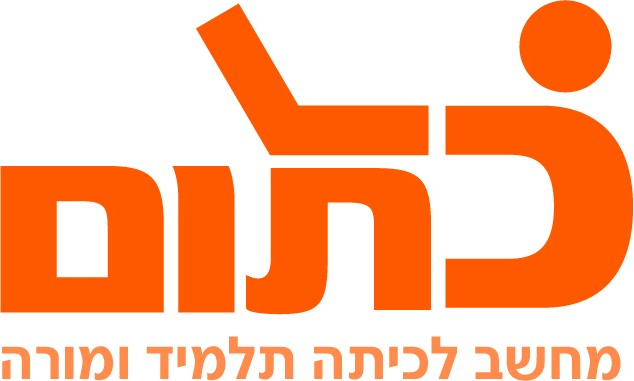 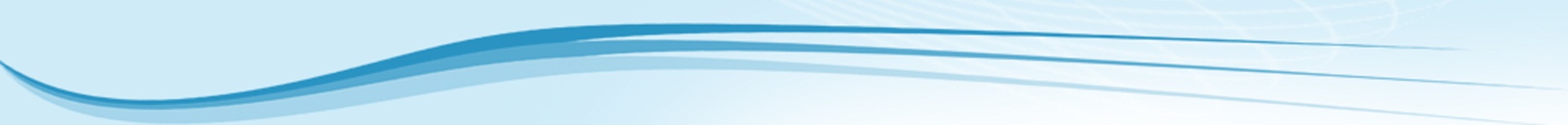 בס"דחפיפה ודמיון משולשיםבמשימה זו נבין מהם משפטי חפיפה ונלמד לחפוף משולשים ולמצוא דמיון בניהם.חשוב: לפני תחילת העבודה, שימרו מסמך זה עם שמכם בתיקיית מתמטיקה שלכם.משימה 1 - הקדמההיכנסו למצגת הבאה ורעננו את זיכרונכם במשפטי החפיפה היכנסו לאתר הבא , צפו בסרטון וכתבו מהם שני התנאים שצריכים להתקיים בין שני משולשים על מנת  שיהיו דומים. מטרת המשימה היא לחזור על נושא דמיון משולשים – הקנייהמשימה 2 – עבודה אישיתהיכנס לתרגול האינטראקטיבי. בנה משולש שמאלי (הגדול) עם הצלעות הבאות (יש לגרור את הקודקודים אדומים): 
PQ=17      QR=28     RP=20    
מה קרה למשולש הימני (הקטן)? רשום את צלעותיו !גלול את האתר עד לסופו. לפניך משולש גדול המכיל משולש קטן.כתוב מהם צלעות המשולש הגדול   כתוב מהם צלעות המשולש הקטן    האם מתקיים לנו כאן דמיון משולשים? נמק תשובתך.משימה 3 – יישום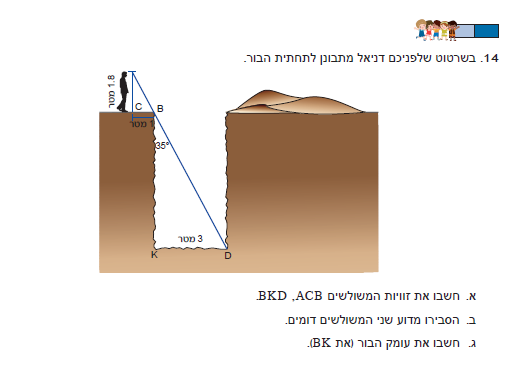 בסיום, העלה את עבודתך למרחב מתמטיקה באתר ביה"ס. בהצלחה רבה!שם ביה"ס, רשות:תיכון דתי עתיד, ראש העיןשם המורה:אילן גיבורישם המדריכה: זהבה אפלשם הפעילות:חפיפה ודמיון משולשים